Alameda Aer-O-NutsNew Years Day 2023Fun Fly & Pot Luck Barbecue When:  Sunday, January 1, 2023 -- 9 to 2 or so.  Stay for potluck lunch.Where:  Bill Osborne Field, .Bring:  Planes you like to fly and food or drinks to share.Request:  We need a barbecue grill for this one event.  If you can bring one, please respond to this list or to Randy.Activities:Potluck Lunch about noonOpen flying on both circles.Questions, comments, ideas, or more information please contact Randy Bush510-325-1271, e-mail:  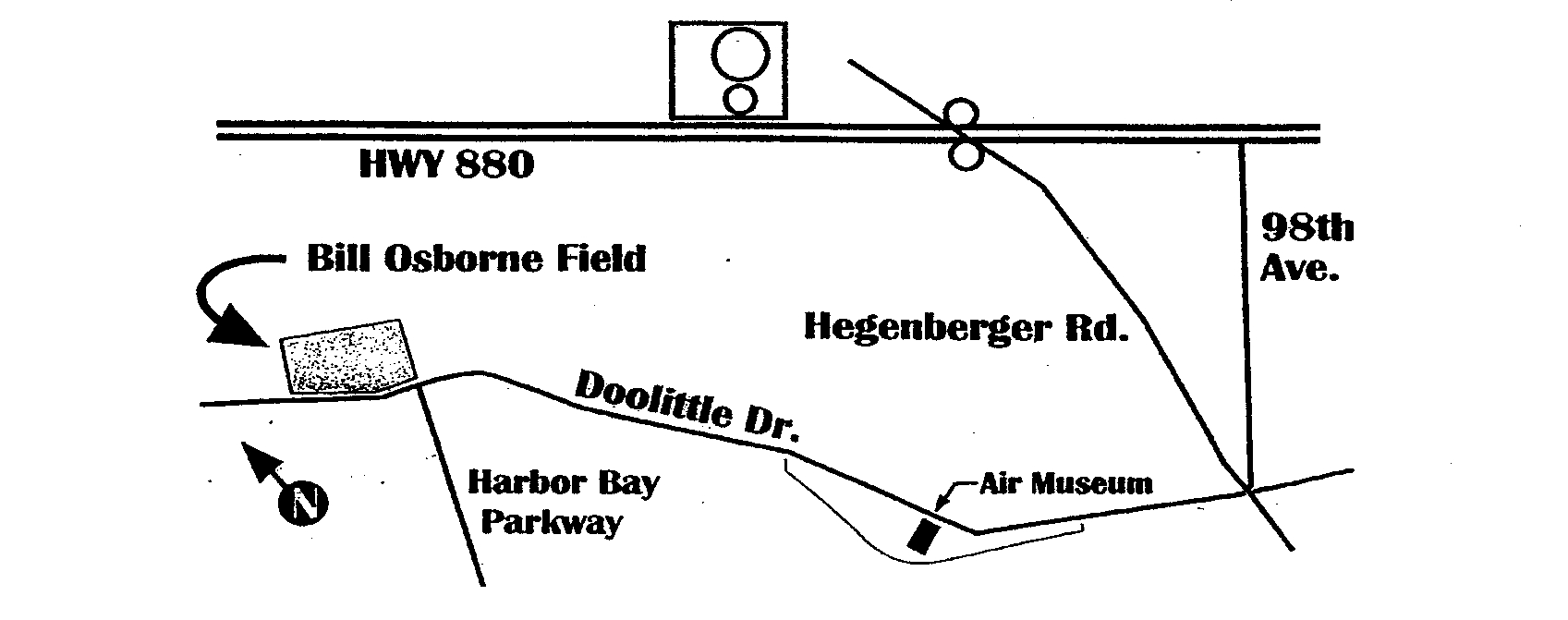   Doolittle Drive at Harbor Bay Parkway, Alameda, CA